新 书 推 荐中文书名：《太多喜悦，太多愤怒》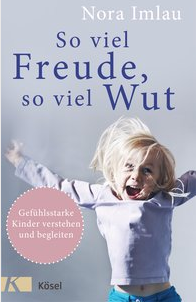 英文书名：So Much Joy, So Much Anger         德文书名：So viel Freude, so viel Wut作    者：Nora Imlau   出 版 社：Verlagsgruppe Random House GmbH       代理公司：ANA/ Susan Xia 页    数：320页出版时间：2018年5月代理地区：中国大陆、台湾审读资料：电子稿类    型：家教育儿内容简介：难相处的孩子有巨大潜力有些孩子有强烈的感情。他们充满了活力、热情和行动的需要。他们也会大喊大叫，彻夜未眠，无法控制自己的情绪。父母和兄弟姐妹常常无法忍受。这本书解释了如何识别高度情绪化的孩子，他们的需求是什么，以及他们内在的巨大潜力。•世界上每7个孩子就有一个是高度情绪化的•理解和支持高度情绪化的孩子•包括一份评估问卷作者简介：诺拉•伊姆劳（Nora Imlau）生于1983年，是德国最重要的婴儿和小孩专家之一。作为一名新闻记者和家庭问题的作者，她为杂志《父母亲》（Eltern）撰写文章，并出版了几本成功的育儿建议书。在她的演讲和研讨会中，她提倡建立一个牢固的纽带和关系丰富的家庭生活。通过对儿童和父母的一贯需求导向的观点，她在Facebook和她的博客上有很多追随者。她有三个孩子，住在莱比锡。谢谢您的阅读！请将反馈信息发至：夏蕊（Susan Xia）安德鲁·纳伯格联合国际有限公司北京代表处北京市海淀区中关村大街甲59号中国人民大学文化大厦1705室邮编：100872电话：010-82504406传真：010-82504200Email：susan@nurnberg.com.cn 网址：http://www.nurnberg.com.cn
微博：http://weibo.com/nurnberg豆瓣小站：http://site.douban.com/110577/